2019年3月　英会話サロン English Café” 月会費：8,000円（月４回）12,000円（朝　or 夜　+ 土曜日　取り放題）　16,000円（全て取り放題）　or 1回3,000円JETS Gospel Choir   メンバー募集中！  毎月第二日曜日　１２：３０－１４：００　担当：　Ｌａｒｒｙ　Ｒａｎｓｏｍｅ／大久保和慧　　ゴスペルイベントへの参加を目指します！♪Sun.Mon.Tue.Wed.ThursFri.Sat.1) Jazz Live “ Odyssey Live”：　March 8, Friday   19:00-   藤本千晶(v) 　藤山龍一（ｇ)  時安吉宏（ｂ）　　中野圭人（ｄ）神戸新聞社のカルチャークラスなどで、ゴスペル・Ｊａｚｚを指導されているシンガー、藤本千晶さんのライブを開催することになりました。　とても迫力のある素晴らしいシンガーです!!  関西を代表するJazzのミュージシャンが集います！　　　Ａｄｍｉｓｓｉｏｎ：　２，５００ yen  2）　March 10, Sunday　　   12:30-14:00  英語でGospelを歌おう！　　w/ Kazue Okubo　 14:00-17:00  Jazz Session　ｗ/池田奈央(p), 二階堂公雄 (b), Robert Ahad(Coach)3) 英語・仏語でJazzを歌おう！　2019 winter/spring (Feb.- May) ：　毎週土曜日（１０：００－）に開催しています。　1回からでも受講可能です。 発音練習にもなります。　ぜひ！4) March 5 (Tue.)　Robert先生（カナダの大学で10年間の英語指導歴）がKurt先生の代講をしてくださることになりました。　　　　　　　　　　　　　　　　　　　　　　1) Jazz Live “ Odyssey Live”：　March 8, Friday   19:00-   藤本千晶(v) 　藤山龍一（ｇ)  時安吉宏（ｂ）　　中野圭人（ｄ）神戸新聞社のカルチャークラスなどで、ゴスペル・Ｊａｚｚを指導されているシンガー、藤本千晶さんのライブを開催することになりました。　とても迫力のある素晴らしいシンガーです!!  関西を代表するJazzのミュージシャンが集います！　　　Ａｄｍｉｓｓｉｏｎ：　２，５００ yen  2）　March 10, Sunday　　   12:30-14:00  英語でGospelを歌おう！　　w/ Kazue Okubo　 14:00-17:00  Jazz Session　ｗ/池田奈央(p), 二階堂公雄 (b), Robert Ahad(Coach)3) 英語・仏語でJazzを歌おう！　2019 winter/spring (Feb.- May) ：　毎週土曜日（１０：００－）に開催しています。　1回からでも受講可能です。 発音練習にもなります。　ぜひ！4) March 5 (Tue.)　Robert先生（カナダの大学で10年間の英語指導歴）がKurt先生の代講をしてくださることになりました。　　　　　　　　　　　　　　　　　　　　　　1) Jazz Live “ Odyssey Live”：　March 8, Friday   19:00-   藤本千晶(v) 　藤山龍一（ｇ)  時安吉宏（ｂ）　　中野圭人（ｄ）神戸新聞社のカルチャークラスなどで、ゴスペル・Ｊａｚｚを指導されているシンガー、藤本千晶さんのライブを開催することになりました。　とても迫力のある素晴らしいシンガーです!!  関西を代表するJazzのミュージシャンが集います！　　　Ａｄｍｉｓｓｉｏｎ：　２，５００ yen  2）　March 10, Sunday　　   12:30-14:00  英語でGospelを歌おう！　　w/ Kazue Okubo　 14:00-17:00  Jazz Session　ｗ/池田奈央(p), 二階堂公雄 (b), Robert Ahad(Coach)3) 英語・仏語でJazzを歌おう！　2019 winter/spring (Feb.- May) ：　毎週土曜日（１０：００－）に開催しています。　1回からでも受講可能です。 発音練習にもなります。　ぜひ！4) March 5 (Tue.)　Robert先生（カナダの大学で10年間の英語指導歴）がKurt先生の代講をしてくださることになりました。　　　　　　　　　　　　　　　　　　　　　　1) Jazz Live “ Odyssey Live”：　March 8, Friday   19:00-   藤本千晶(v) 　藤山龍一（ｇ)  時安吉宏（ｂ）　　中野圭人（ｄ）神戸新聞社のカルチャークラスなどで、ゴスペル・Ｊａｚｚを指導されているシンガー、藤本千晶さんのライブを開催することになりました。　とても迫力のある素晴らしいシンガーです!!  関西を代表するJazzのミュージシャンが集います！　　　Ａｄｍｉｓｓｉｏｎ：　２，５００ yen  2）　March 10, Sunday　　   12:30-14:00  英語でGospelを歌おう！　　w/ Kazue Okubo　 14:00-17:00  Jazz Session　ｗ/池田奈央(p), 二階堂公雄 (b), Robert Ahad(Coach)3) 英語・仏語でJazzを歌おう！　2019 winter/spring (Feb.- May) ：　毎週土曜日（１０：００－）に開催しています。　1回からでも受講可能です。 発音練習にもなります。　ぜひ！4) March 5 (Tue.)　Robert先生（カナダの大学で10年間の英語指導歴）がKurt先生の代講をしてくださることになりました。　　　　　　　　　　　　　　　　　　　　　　1) Jazz Live “ Odyssey Live”：　March 8, Friday   19:00-   藤本千晶(v) 　藤山龍一（ｇ)  時安吉宏（ｂ）　　中野圭人（ｄ）神戸新聞社のカルチャークラスなどで、ゴスペル・Ｊａｚｚを指導されているシンガー、藤本千晶さんのライブを開催することになりました。　とても迫力のある素晴らしいシンガーです!!  関西を代表するJazzのミュージシャンが集います！　　　Ａｄｍｉｓｓｉｏｎ：　２，５００ yen  2）　March 10, Sunday　　   12:30-14:00  英語でGospelを歌おう！　　w/ Kazue Okubo　 14:00-17:00  Jazz Session　ｗ/池田奈央(p), 二階堂公雄 (b), Robert Ahad(Coach)3) 英語・仏語でJazzを歌おう！　2019 winter/spring (Feb.- May) ：　毎週土曜日（１０：００－）に開催しています。　1回からでも受講可能です。 発音練習にもなります。　ぜひ！4) March 5 (Tue.)　Robert先生（カナダの大学で10年間の英語指導歴）がKurt先生の代講をしてくださることになりました。　　　　　　　　　　　　　　　　　　　　　　110:00 – 11:30  英会話(A)    Sam11:30 – 13:00  英会話(B/C)  Sam216:00– 17:30  BrianBusiness English Café3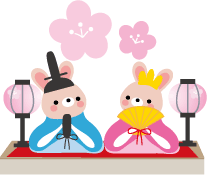 459:30 – 11:00 英会話(B/C)  Sam19:30 – 21:00         Robertお仕事帰りの英会話610:00 – 11:30  英会話(A)      Sam11:30 – 13:00  英会話(B/C)    Sam79:30 – 11:00 英会話(B/C)  Sam19:30 – 21:00 TOEICめざせ８００点！ 　Yuri810:00 – 11:30  英会話(A)    Sam11:30 – 13:00  英会話(B/C)  Sam*************************Jazz Live ♪♪♪ 916:00– 17:30  BrianBusiness English Café1012:30-14:00英語でGospelを歌おう   14:00-17:00♪Session@JETS11129:30 – 11:00 英会話(B/C)  Sam19:30 – 21:00            Kurt お仕事帰りの英会話1310:00 – 11:30  英会話(A)      Sam11:30 – 13:00  英会話(B/C)    Sam149:30 – 11:00 英会話(B/C)  Sam19:30 – 21:00 TOEICめざせ８００点！ 　Yuri 1510:00 – 11:30  英会話(A)    Sam11:30 – 13:00  英会話(B/C)  Sam1616:00 – 17:00  BrianBusiness English Café17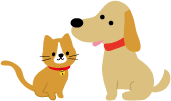 18199:30 – 11:00 英会話(B/C)  Sam    　　 19:30 – 21:00            Kurt お仕事帰りの英会話2010:00 – 11:30  英会話(A)      Sam11:30 – 13:00  英会話(B/C)    Sam21 Vernal Equinox Day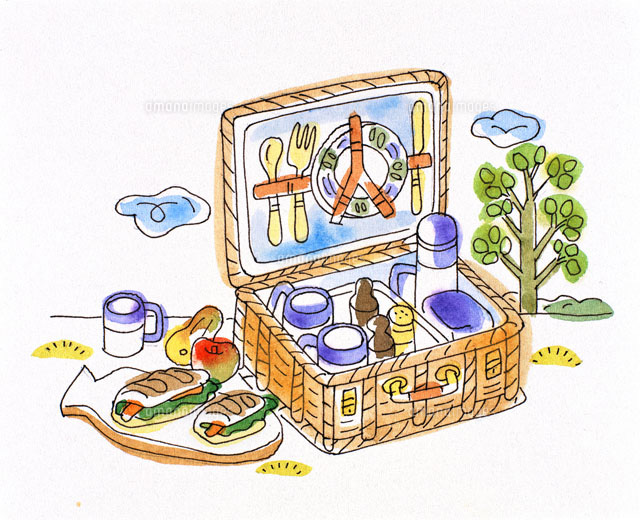 2210:00 – 11:30  英会話(A)   Sam11:30 – 13:00  英会話(B/C)  Sam23　No Class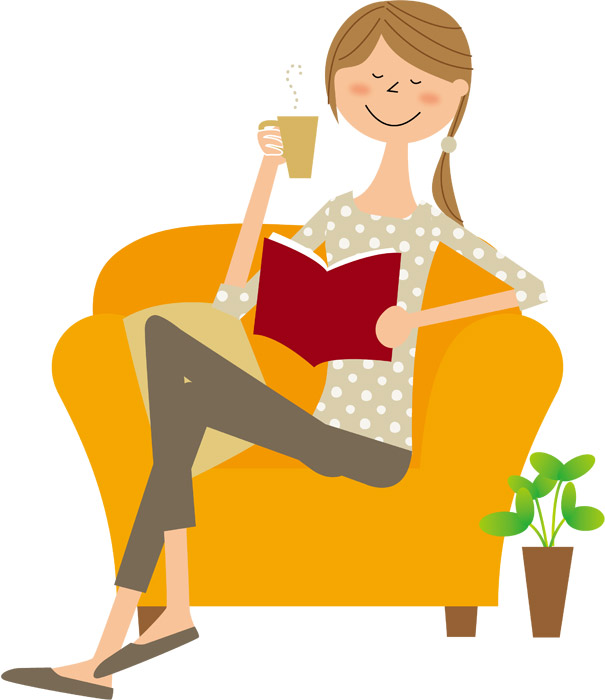 24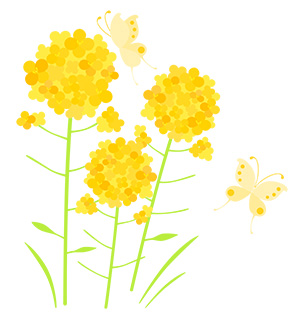 25269:30-11:00 英会話(B/C)　Sam19:30-21:00お仕事帰りの英会話      Kurt2710:00 – 11:30  英会話(A)      Sam11:30 – 13:00  英会話(B/C)    Sam289:30 – 11:00 英会話(B/C)  Sam19:30 – 21:00 　　　　　  Yuri TOEICめざせ８００点！  29  No Class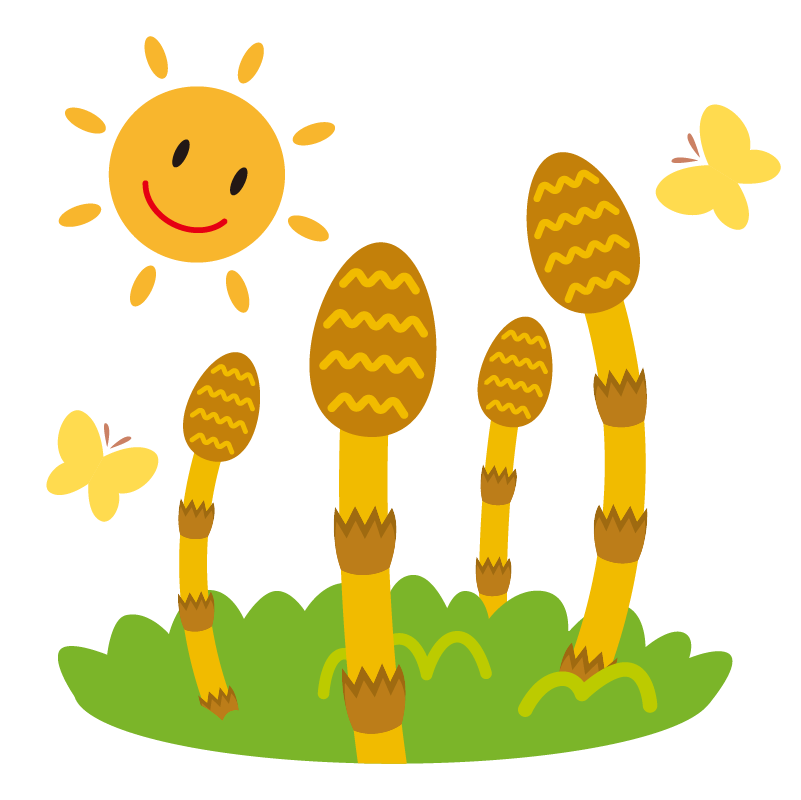 3016:00 – 17:00  BrianBusiness English Café